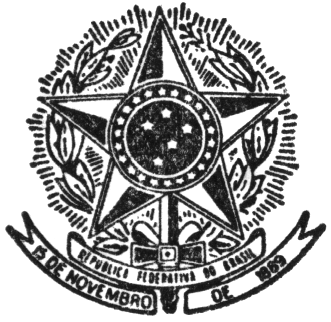 UNIVERSIDADE FEDERAL DE JUIZ DE FORAFACULDADE DE ENGENHARIANDE – ENGENHARIA ELÉTRICA – ROBÓTICA E AUTOMAÇÃO INDUSTRIALNo quarto dia do mês de novembro de dois mil e vinte e dois, às quinze horas, esteve reunido na Coordenação da Engenharia Elétrica da Faculdade de Engenharia da Universidade Federal de Juiz de Fora, o Colegiado do Curso de Engenharia Elétrica – Robótica e Automação Industrial, com a presença do Coordenador do Curso Exuperry Barros Costa, do Vice Coordenador do Curso Leonardo Rocha Olivi, dos Professores Daniel de Almeida Fernandes, Leonardo de Mello Honório, Guilherme Márcio Soares, Pedro Machado de Almeida, Manuel Arturo Rendón Maldonado e André Augusto Ferreira.Constatado o quórum legal, o professor Exuperry Costa deu início à reunião com o primeiro item de pauta, a aprovação da ata da reunião anterior, a qual foi aprovada unanimemente.Dando prosseguimento a discussão se encaminhou para o segundo item, a discussão sobre as ementas das novas disciplinas a serem criadas na construção do novo PPC do curso.Iniciou-se a discussão pelas disciplinas da área de Robótica e Manufatura.A disciplina “Robótica e Manufatura I” teve seus pré-requisitos e ementa aprovados por unanimidade.A disciplina “Robótica e Manufatura II” teve seus pré-requisitos e ementa aprovados por unanimidade.Assim, a área de robótica ficou definida para o novo PPC.A segunda área a ser abordada foi a de Programação e Ciência de Dados. A disciplina “Programação para Engenharia” teve seus pré-requisitos e ementa aprovados por unanimidade. A disciplina “Programação Avançada e Integração de Sistemas” teve seus pré-requisitos e ementa aprovados por unanimidade. A disciplina “Desenvolvimento de Interfaces Humano Máquina” teve seus pré-requisitos e ementa aprovados por unanimidade.A disciplina “Ciência de Dados Aplicada à Engenharia” teve seu conteúdo alterado para dividir conteúdo com outras disciplinas da área de controle. Após discussão e adequação teve seus pré-requisitos e ementa aprovados por unanimidade.A terceira área a ser abordada foi a de Controle e Automação. A disciplina “Automação Industrial” teve seus pré-requisitos e ementa aprovados por unanimidade. A disciplina “Automação Avançada” teve seus pré-requisitos e ementa aprovados por unanimidade. A disciplina “Supervisão de Sistemas de Automação” teve seus pré-requisitos e ementa aprovados por unanimidade. A disciplina “Modelagem e Controle de Processos Industriais” teve seus pré-requisitos e ementa aprovados por unanimidade, na modalidade de Alteração de Disciplina (AD).A disciplina “Controle Dinâmico I” teve seus pré-requisitos e ementa aprovados por unanimidade. A disciplina “Controle Dinâmico II” teve seus pré-requisitos e ementa aprovados por unanimidade. Encerrando, abriu-se os assuntos gerais, que não houveram. Sem outros assuntos a serem discutidos, a reunião foi encerrada às quinze horas e dez minutos, sendo lavrada a correspondente Ata que é assinada pelos membros.